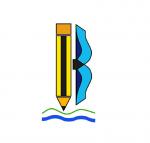    OŠ Ivana Batelića-Raša   Ivan Batelić 1   52223 Raša     E-mail: ured@os-ibatelica-rasa.skole.hrKLASA; 007-04/22-02/04URBROJ: 2144-17-01-22-3Raša, 21.04.2022.ZAKLJUČCI sa sjednice Školskog odbora OŠ Ivana Batelića-Rašaodržane u četvrtak 21. travnja 2022. godineAd. 1. Školski odbor je dao prethodnu suglasnost ravnateljici za zasnivanje radnog odnosa na neodređeno i nepuno radno vrijeme (20 sati rada tjedno) sa Sarom Stepčić Merlin, magistrom poslove ekonomije na radno mjesto Voditeljice računovodstva OŠ Ivana Batelića-Raša.    Predsjednica Školskog odbora:Mirjana Blažević, mag.prim.educ.